※オンライン参加をご希望の方には、開催前日までにアクセス用URLをお知らせ予定です。申込〆切：令和４年１月３１日（月曜日）○会場内は密にならないよう、参加者同士の間隔を十分あけて着席いただきます。○当日、受付で体調や体温などを確認させていただきます。○会場内ではマスク着用及び手指消毒をお願いします。　　　○新型コロナウイルス感染状況によっては中止する場合があります。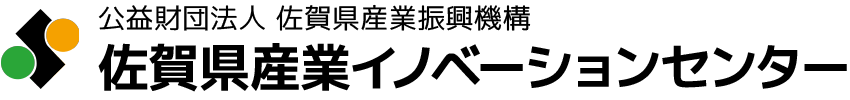 必　　要　　事　　項　ご記入頂きました下記個人情報は、セミナーに関するご案内・ご連絡、セミナーの参加登録のために利用させていただきます。必　　要　　事　　項　ご記入頂きました下記個人情報は、セミナーに関するご案内・ご連絡、セミナーの参加登録のために利用させていただきます。事業者名所属・役職氏　　　　　　　名電話番号メールアドレス参加方法　□会 場 参 加　　　　  　　□オンライン参加※オンラインでの参加をご希望の場合は必ずメールアドレスをご記入ください。